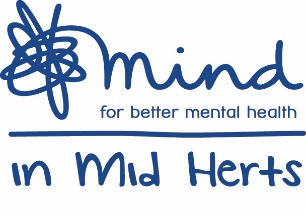 Referral Form for Mind in Mid Herts (MiMH) Services Please fully complete this form to access our servicesFirst Name :  ______________________    Surname :  ___________________________    Title :  _______Address : _________________________________    Date of Birth : _______________________                  _________________________________    Contact No : ________________________                  _________________________________    Can we leave voice/text messages?  Yes       No                  _________________________________    In the case of an emergency who would you like usPost Code : _________________________                 to contact? : ________________________________email address : ___________________________      What is their relationship to you? : _______________________________________________________	     What is their contact No? : _____________________Your Gender : Male           Female          Transgender           I’d rather not say   If you are under the care of the Community Mental Health service, please indicate which team:[PLEASE NOTE THAT NOT ALL SERVICES ARE AVAILABLE IN ALL OUR CENTRES.]How did you find out about us?  _________________________________________________________Were you referred to us by?     The Wellbeing Team        Other Mental Health Team          GP      Hospital           HertsHelp           Job Centre           Turning Point          CGL            Self-referral  Other (please specify):  _______________________________________________Do you consider yourself to have a disability?    Yes        NoIf ‘Yes’, please describe your disability:  __________________________________________________Do you require disabled access?                           Yes        NoDo you have any unspent convictions?                Yes        No             PTOOur commitment to youWe will always respect your personal information and privacy.All information which is shared is confidential, subject to the following conditions:All staff working at Mind in Mid Herts are required to have supervision for ongoing professional development.  Individual cases and information might be discussed as part of this process, but service users’ anonymity will be protected at all times.Project Officers have access to service users’ files to monitor and report on the services.Staff and volunteers are not permitted to keep secrets.  They are bound by a duty of care to share any information which might give any cause for concern.Your RightsTo comply with the new regulation we have procedures and technologies in place so by making a written request you can exercise your:Right to be informed about how we collect and use your information.Right of access : We have an ‘open file’ process which enables you to access all your records whenever you wish.Right to rectification and data quality : We will ensure that the personal data we hold remains up-to-date and accurate.Right to erasure : We have processes in place to securely dispose of personal data that is no longer required, or where you have asked for it to be erased.  However, please note that Mind in Mid Herts is subject to laws governing retention periods.Right to object to the use of your personal data : We will not use your data for direct marketing without your positive consent.  You also have the right to restrict our processing of your data while we address any objection you raise.Right to data portability : We will provide your data to a new or additional service provider if you so wish. How would you like to hear from us?Regarding the services and projects we offer:B) Newsletters, meetings and other general information:   * Please note that you can change or withdraw your consents at any time.Service User declaration:  The details I have given are accurate.  I give my permission for Mind in Mid Herts to obtain information (including risk assessments) from other agencies which currently support me, both statutory and charity sector. Signature : ____________________________________________      Date : ________________________Please send the completed form to your nearest Mind in Mid Herts centre:     Hertford	  	   	St Albans		       Stevenage		Welwyn Garden City    1st Floor			11 Hatfield Road	       13 Town Square		3rd Floor    The Hinds Room		St Albans		       Stevenage		Campus West Tower    The Seed Warehouse	AL1 3RR		       SG1 1BP			Welwyn Garden City    Hertford			(Tel 01727 865070)	       (Tel 01438 369216)	AL8 6AE    SG14 1PX			 							(Tel 01707 326065)    (Tel 01992 584387)		Alternatively you can : Fax to 01727 838545 or email to  admin@mindinmidherts.org.ukPlease note : This referral form can be downloaded from our website at www.mindinmidherts.org.uk         Wellbeing Team                                Support & Treatment Team         Targeted Treatment Team               Specialist MH Team for Older People   
         Other (please specify)  ______________________________________________         And who do you see?   ______________________________________________      Please note that a risk assessment will be required from a Mental Health Team or Adult Care Services.  If you       are a professional supporting someone to complete this form please attach a risk assessment. We have centres in the following locations.  Please tick all the locations you are interested in:    St Albans              Stevenage              Hertford             Welwyn Garden City